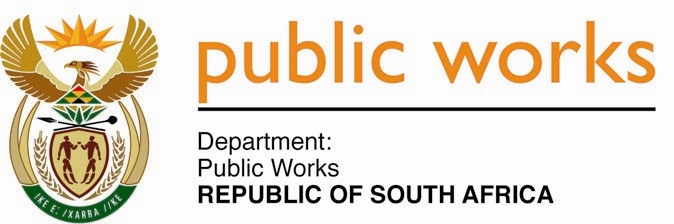 MINISTRYPUBLIC WORKS AND INFRASTRUCTUREREPUBLIC OF SOUTH AFRICA Department of Public Works l Central Government Offices l 256 Madiba Street l Pretoria l Contact: +27 (0)12 406 1627 l Fax: +27 (0)12 323 7573Private Bag X9155 l CAPE TOWN, 8001 l RSA 4th Floor Parliament Building l 120 Plain Street l CAPE TOWN l Tel: +27 21 402 2219 Fax: +27 21 462 4592 www.publicworks.gov.za NATIONAL ASSEMBLYWRITTEN REPLYQUESTION NUMBER:					        	2287 [NO. NW2602E]INTERNAL QUESTION PAPER NO.:				23 of 2021DATE OF PUBLICATION:					        	05 NOVEMBER 2021DATE OF REPLY:						           24 NOVEMBER 20212287	Ms S J Graham (DA) asked the Minister of Public Works and Infrastructure:(1)	Whether, given that her department leases a property from the City of Ekurhuleni Metropolitan Municipality which houses the Brackendowns Police Station, and given that in 2019 a bus terminus on the specified property burnt down and has not been repaired and, seeing that this structure housed the police reservists that are linked to the Brackendowns Police Station, the cause of the fire at the bus terminus in May 2019 has been established; if not, why not; if so, on what date will the structure be refurbished to allow the police reservists to once again utilise the property;(2)	whether there is a lease agreement with her department for the property at present; if not, what are the parameters of the agreement with her department on which the City of Ekurhuleni Metropolitan Municipality is relying; if so, will she furnish Ms S J Graham with a copy of the terms of the specified lease;(3)	whether payments are up to date in terms of the rental and services levied by the City of Ekurhuleni Metropolitan Municipality against her department; if not, what amounts are outstanding;(4)	whether her department intends to purchase the property; if not, for what period does her department intend to continue leasing the property; if so, how advanced are the discussions?						NW2602E_______________________________________________________________________________REPLY:The Minister of Public Works and Infrastructure:I have been informed by the Department that the structure that burnt down was not part of the Department of Public Works and Infrastructure (DPWI) leased properties.  SAPS had made its own arrangements to occupy and utilize the space.  The DPWI did not investigate the cause of the fire because it is not leasing nor does it own the structure that burnt down. As this property is not part of the DPWI portfolio, the DPWI will not be refurbishing the property.There is an extension of lease in place.Payments for the lease are up to date.(4)	DPWI has not received an instruction to purchase the property from SAPS. The decision to purchase the property should originate from SAPS.  The current lease is extended to 31 March 2028.